Appel à projets 2022Mesure 4B : soutien aux projets locaux portés par les associations de protection animalefinancement de travaux et/ou équipements au bénéfice d’associations possédant ou voulant créer un refuge pour chats, chiens ou équidés.financement des équipements des associations de protection animale sans refugefinancement de campagnes de stérilisation de chats ou de chiens (matériel d'une part et frais vétérinaires d'autre part) au bénéfice des associations conduisant ces campagnes.Cahier des chargesPréfecture du Doubs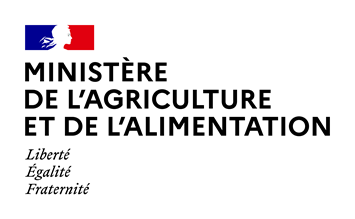 Appel à projet organisé par le ministère de l’agriculture et de l’alimentation.Contexte et objectifs de l'appel à projetsLa mesure 4B du plan de relance « soutien aux projets locaux portés par les associations de protection animale » a été mise en œuvre du 2 janvier au 8 avril 2021 au travers de l'ouverture de guichets départementaux. Le volet B vise à améliorer la prise en charge des animaux abandonnés et à prévenir les abandons en aidant les associations œuvrant à la stérilisation des chats.Cette mesure, dotée initialement d'une enveloppe de 14 millions d'euros, a connu un vif succès conduisant à une fermeture précoce des guichets. Le 4 octobre dernier, le Président de la République a annoncé le ré-abondement de la mesure 4B à hauteur de 15 millions d'euros supplémentaires.Une nouvelle enveloppe d’un million d’euros est allouée à la région Bourgogne Franche-Comté pour être répartie entre les différents départements de la région, pour des projets pouvant être déposés du 15 décembre 2021 au 31 janvier 2022. Les projets pouvant être soutenus au titre de cette enveloppe sont ceux visant à améliorer l’accueil des animaux abandonnés (en refuge ou en familles d’accueil) ou à conduire des campagnes de stérilisation des chats. Les orientations et les modalités d’instruction des dossiers de demande de subvention sont présentées ci-dessous.Champ de l'appel à candidaturesTrois types de projets peuvent faire l'objet d'une demande de financement. Les dossiers diffèrent selon ces 3 types de projets.Dans un premier cas, l'appel à candidature s'adresse aux associations de protection animale possédant un refuge ou souhaitant créer un refuge pour chats, chiens, furets ou équidés. Le porteur de projet présentera dans son dossier les travaux et/ou équipements nécessaires à son projet et pour lesquels il demande un financement.Dans le second cas, l'appel à candidature s'adresse aux associations de protection animale sans refuge plaçant les chiens, chats et furets abandonnés en famille d’accueil. La demande de financement peut porter sur les équipements et/ou du petit matériel à destination des familles d’accueil.Dans le troisième cas, l'appel à candidature s'adresse aux associations de protection animale qui souhaitent conduire des campagnes de stérilisation de chats. La demande de financement peut porter sur les équipements et sur les frais vétérinaires de stérilisation.Modalités de participation3.1- Structures concernées Cet appel à candidatures s'adresse à toutes les associations de protection animale pouvant justifier de plus d’un an d’existence depuis leur déclaration au registre des associations. Les fourrières et les dispensaires ne sont pas éligibles. Les associations déclarées à la fois comme exerçant l'activité de fourrière d'une part et l'activité de refuge d'autre part ne peuvent prétendre aux financements que pour leur activité de refuge.Les installations et les bâtiments des refuges appartenant à des collectivités publiques ou des fondations privées mais gérés par des associations Loi 1901 sont éligibles.Une personne physique unique doit être désignée comme coordinatrice du projet. Celle-ci sera responsable de la mise en œuvre du projet et de la transmission de l'ensemble des résultats. Cette personne sera le point de contact privilégié de l'administration.3.2- Espèces éligiblesDans le premier cas, les espèces concernées sont les carnivores domestiques (chien, chat, furet) et les équidés (cheval, ânes et leurs croisements).Dans le second cas, les espèces concernées sont les carnivores domestiques (chien, chat, furet).Dans le troisième cas, le financement portera sur les campagnes de stérilisation des chats.3.3- Dépenses éligibles Quel que soit le type de projet, sa date d'achèvement doit intervenir au plus tard au 01 décembre 2022.Une même association peut demander une subvention au titre de son activité d'accueil des animaux abandonnés ainsi qu'une seconde au titre de ses campagnes de stérilisation des animaux errants. Dans ce cas, elle devra déposer deux dossiers différents.3.4- Composition du dossierLe dossier de base comprend les éléments suivants :Le formulaire cerfa N°12156*05, dûment rempli. Ce formulaire est disponible à l’adresse suivante: https://www.service- public.fr/associations/vosdroits/R1271Pour remplir la page 7 du cerfa relative au budget il convient de fournir a minima la liste des différents coûts prévisionnels du projet (avec l’indication hors taxe ou TTC) et le montant du financement public demandé nécessaire pour le projet et, le cas échéant, sa répartition entre les différents bénéficiaires lorsque le demandeur agit en qualité de mandataire.Pour remplir la page 5, il convient de prendre en compte les critères de sélection (annexe 2)La copie de la déclaration de l’association justifiant de son objet et d’un minimum d’un an d’existence à partir de la date d’enregistrement au registre des associations ;La composition du bureau et du conseil d’administration ;Les statuts initiaux et modifiés de l’association, datés signés ;Le RIB de l’association ;Le dernier rapport d’activité et si la demande dépasse 153 000 euros, le bilan et le compte de résultat ;Une attestation sur l'honneur du représentant légal de l'association, conformément à l’article L .113-13 du code des relations entre le public et l’administration, précisant, d'une part, que l'organisme concerné est à jour de ses obligations légales, administratives, sociales, fiscales et comptables et que, d'autre part, les informations ou données portées dans la demande ainsi que, le cas échéant, l'approbation du budget par les instances statutaires sont exactes et sincères ;Une attestation sur l’honneur du représentant légal de l'association s'engageant à communiquer sur le site de l'association sur son financement par France Relance et, pour les refuges,  à apposer une plaque à l’entrée du refuge (logo France Relance téléchargeable sur le site France Relance https://www.gouvernement.fr/france-relance) : travaux financés avec le soutien de l’État. L’affichage du logo France Relance et la communication sont à la charge du bénéficiaire.Pour les projets de travaux ou d’achat d’quipement: Le devis des travaux et/ou équipements à financer ;Pour les constructions ou l'achat d'un terrain en vue d'une extension, le permis de construire ou l’acte d’acquisition.Pour les projets de campagne de stérilisation:Le nom du (ou des) vétérinaire(s) intervenant(s) ;La convention passée avec ces vétérinaires ;Les devis du matériel de contention ou de capture objet de la demande ;L’autorisation des maires pour la campagne de stérilisation (accord écrit par lettre ou mail) accompagné d’un descriptif de la campagne prévue (1 page, estimation du nombre d’animaux et de colonies) et notamment de son financement.A défaut de disposer dans l’immédiat de l’accord du maire, l’association, doit dans un premier temps, présenter un projet détaillé comportant notamment le montant estimé de l’opération, une description de la communauté de chats libres identifiés (nombre d’individus estimés, communes et lieux concernés, noms et coordonnées des vétérinaires chargés des opérations de stérilisation). Dans ce cas, dans un délai de 3 mois maximum après le dépôt du dossier, les associations fournissent à la DDETSPP les conventions ou documents d’accord de la mairie pour la campagne prévue et ce, avant le début des opérations de trappage, d’identification et de stérilisation. Faute de quoi les crédits réservés sont remis dans le pot commun.Pour les associations sans refuge au sujet desquelles les dispositions relatives à leur déclaration auprès de l’autorité administrative ne sont pas définies :A minima la liste de tous les animaux sous leur responsabilité placés en famille d’accueil ;Le cas échéant, tout document susceptible de constituer un élément de discrimination (document de suivi vétérinaire, document d’identification, contrat de placement, attestation de formation, document d’information des familles d’accueil, descriptif des actions en faveur de l’adoption, etc).3.5- Dépôt des candidaturesLes dossiers de candidature peuvent être déposés en ligne à partir du 15 décembre 2021 jusqu’au 31 janvier 2022 à 23h59 (heure de Paris) à l’adresse suivante : ddetspp@doubs.gouv.frA titre exceptionnel, un dépôt par courrier recommandé avec accusé réception est possible à partir du 15 décembre 2021 jusqu’au 31 janvier 2022, le cachet de la poste faisant foi, à l’adresse suivante : Direction départementale de l’ emploi, du travail, des solidarités et de la protection des populations du Doubs,  5 voie Gisèle Halimi BP 91705 ,	25043 BESANÇON Cedex	Ce dossier doit comprendre toutes les documents indiqués et toutes les pièces justificatives demandées.Une association affiliée à un réseau ou une association nationale doit déposer son dossier dans le département où sera réalisé son projet. Aucun projet déposé hors délai ne sera étudié.Sélection des projets  4.1- Critères d’éligibilité Les projets doivent impérativement répondre à toutes les conditions suivantes pour être éligibles à la sélection :L’association porteuse du projet ne doit pas avoir fait l’objet de poursuites pénales ou ne doit pas faire l’objet de poursuites pénales (PV) en cours ;Le projet s'inscrit dans le champ de l'appel à candidatures tel que décrit au point 2 ;Le projet doit être réalisé avant le 1er décembre 2022Le dossier de candidature est complet ;Le montant de la subvention demandée respecte le seuil minimum de 1 000 € et le plafond de 150 000 € de financement.Si le dossier comprend des dépenses non éligibles, seules les dépenses éligibles seront évaluées par le comité de sélection. Le porteur de projet en sera informé en amont par le service instructeur.4.2- Critères de sélection Le porteur de projet s’attachera à démontrer que le projet répond aux critères de sélection détaillés en annexe 2 :Pertinence du projet : les objectifs du projet doivent répondre à des problèmes clairement identifiés (chats errants, locaux vétustes, manque de places…) ou à des besoins réels (véhicule pour le transport des animaux, équipement des familles d’accueil, ….) ;Faisabilité du projet : le calendrier de réalisation du projet doit permettre sa réalisation avant le 01/12/2022 ;Qualité du dossier technique et financier : justification des demandes d’équipements ou de travaux, justification des couts, description claire et synthétique du projet.Afin de permettre aux services du préfet de département de vérifier facilement la nature et la dimension du projet, une attention particulière sera portée à la qualité du dossier de candidature et à la présentation synthétique du projet.4.3- Déroulement de la sélection La sélection des projets sera effectuée par un comité de sélection départemental composé de :Un représentant de la DDetspp ;Un représentant de la DRAAF ;Un représentant du conseil départemental ;Un représentant de l’association des maires du département ;Un représentant des vétérinaires.Le comité de sélection sélectionnera les dossiers qui pourront bénéficier d’une subvention et pour chacun de ceux-ci les taux de financement et les dépenses financées dans la limite des crédits disponibles. 4.4- Annonce des résultatsLe porteur du projet sera informé de la sélection ou non sélection de son projet dans un délai d’un mois à partir de la date de réunion du comité de sélection.La liste des projets lauréats ainsi que le montant de la subvention attribuée seront publiés sur le site internet de la préfecture du Doubs.Calendrier prévisionnelDispositions générales pour le financement Les taux de financements peuvent s'élever à 100 % du montant demandé.Un redimensionnement du projet peut également être demandé par le comité de sélection.Le financement est attribué dans le cadre d’une convention avec le préfet de département ou bien d’un arrêté de versement.Le porteur de projet s'engage à réaliser le projet pour lequel il demande la subvention dans l’année 2022. Il s’engage notamment à présenter à la préfecture du Doubs le bilan de réalisation et les factures des dépenses liées au projet avant le 1er décembre 2022.Communication Les structures subventionnées s’engagent à faire figurer à leurs frais, le logo de l’Etat et du plan de relance sur chacune des réalisations financées au moyen de panneaux ou de tout autre supports de communication.Ces deux logos devront apparaître de manière lisible sur tous les documents produits dans le cadre de la mise en œuvre du projet (publication, communication, information), pendant une durée minimale de 3 ans après signature de la convention.Les porteurs de projets bénéficiant d’un site internet s’engagent à éditer un article valorisant le financement obtenu via le plan de relance sur leur site Internet et/ou dans leurs supports de communication.Reversement par le bénéficiaireLe reversement total ou partiel de la subvention versée est demandé dans les cas suivants :si l'objet de la subvention ou l'affectation de l'investissement subventionné ont été modifiés sans autorisation ;si la DDETSPP a connaissance ou qu'elle constate que le montant total des aides publiques (Etat, collectivités territoriales, établissements publics, UE) dépasse le montant prévisionnel de la dépense subventionable.le cas échéant, si le projet n'est pas réalisé au terme du délai prévisionnel d'achèvement de l'opération mentionné dans la décision attributive éventuellement modifiée ou si le bénéficiaire n'a pas respecté les obligations de publicité requises.Ressources et contacts Pour toute question sur un projet, adresser un mail à l’adresse suivante : ddetspp@doubs.gouv.fr L’objet du mail doit débuter par l’intitulé suivant : « plan de relance/mesure 4B »Par courrier à l’adresse suivante :   Direction départementale de l’emploi, du travail, des solidarités et de la protection des populations du Doubs,  5 voie Gisèle Halimi BP 91705, 25043 BESANÇON CedexANNEXES AU CAHIER DES CHARGES Annexe 1 : cerfa N°12156*05Annexe 2 : grille de sélectionAnnexe 1https://www.service-public.fr/associations/vosdroits/R1271Annexe 2Grille de sélection*Le nombre de points attribués par critère varie de 0 à 3 :  très bien=3      moyen =2   insuffisant=1 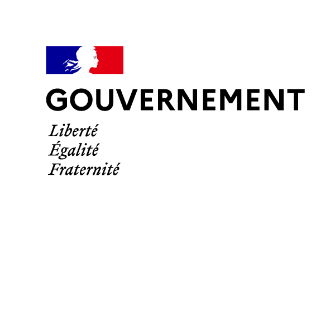 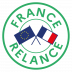 Ouverture du dépôt des candidatures à l’appel à projets15 décembre 2021Clôture du dépôt des candidatures à l’appel à projets31 janvier 2022Types de dépenses / types d’associations                                                                 ASSOCIATION POSSEDANT OU VOULANT CREER UN REFUGE ASSOCIATIONSANS REFUGE(animaux en famille d’accueil)PROJETS LIES A L’ACTIVITE D’ACCUEIL DES ANIMAUX PROJETS LIES A L’ACTIVITE D’ACCUEIL DES ANIMAUX PROJETS LIES A L’ACTIVITE D’ACCUEIL DES ANIMAUX Travaux de construction d'un refuge dont le permis de construire est accordéOUIAchat de terrain  pour création d’un nouveau refugeNONAcquisitions immobilières et gros travaux correspondant à l’extension d’un refuge déjà existantOUITravaux de réparations ou de mise en conformité d’un refuge existant : isolation, réfection, électricité, assainissement, protection contre le risque incendie, défrichage, achat de nouveau de matériel…OUIAutres travaux en lien avec l’activité de refuge :- logements des animaux,- locaux techniques (cuisine, sanitaires, buanderie, infirmerie, atelier, …),- parcs et circulations pour les animaux, - locaux du personnel du refuge,- locaux de stockage, parking et abords, clôtures- locaux d’accueil du public, parkingsOUIsauf travaux destinés aux logements de fonctionAchat de matériel technique lié à l’activité de l’association autres que véhicules et matériel informatique, téléphonique et d'équipementOUIOUI(petits matériels pour les familles d'accueil et équipement permettant le suivi sanitaire et la traçabilité)Achat de véhicules dédiés au transport des animaux Uniquement primo acquisitionPrimo acquisition ou renouvellement Equipement  de véhicules dédiés au transport des animauxOUIOUIAchat de matériel informatique, téléphonique et d'équipement bureautiqueUniquement primo acquisitionUniquement primo acquisitionDépenses alimentairesNONNONFrais vétérinaires courantsNONNONDépenses immatérielles comme la formation, les études, le conseil,…NONNONDépenses relevant des frais de fonctionnement y compris les consommablesNONNONPROJETS DE CAMPAGNE DE STERILISATION DE CHATSPROJETS DE CAMPAGNE DE STERILISATION DE CHATSPROJETS DE CAMPAGNE DE STERILISATION DE CHATSHonoraires des vétérinaires pour les actes de stérilisation vétérinaires de stérilisationOUIOUIAchat de matériel et d’équipement concourant aux opérations de trappage et de contention des animauxOUIOUIEtapeOrganisme(s) concerné(s)DatesDépôt des dossiersAuprès des DDETSPP, par voie postale ou messagerie électronique institutionnelleDu 15 décembre  2021 au 31 janvier 2022Instruction des dossiers DDETSPP15 décembre 2021 au 15 février 2022Réunion du comité de sélectionFévrier 2022 (la date sera préciser ultérieurement)Annonce des lauréatsMars 2022 ( au plus tard 1 mois après le comité de sélection)Rédaction et signature des décisions attributives DDETSPPDans un délai d'un mois après la date de publication des lauréatsNature du projetN° de dossierDénomination de l’association porteuseNom du responsableCritèresSous critèresPoints *CommentairesPertinence du projet au regard des objectifs fixés-Nombre de communes concernées par la campagne de stérilisation-Achat équipement association-Travaux de mise en conformité (électricité , assainissement , incendie,…)-Travaux d’extension -Création refugeFaisabilité du projet-Crédibilité du calendrier prévisionnel Qualité du dossier technique et financier-Structuration du projet-Qualité de l’argumentaire-PrésentationTotal pointsDes points supplémentaires peuvent être attribués aux dossiers prioritaires comme suit :Des points supplémentaires peuvent être attribués aux dossiers prioritaires comme suit :Points sup. attribuésPoints sup. attribués- campagne de stérilisation :+ 2 points+ 2 points- association sans refuge avec famille d’accueil :+ 2 points+ 2 pointsNombre total de points attribués au dossier :